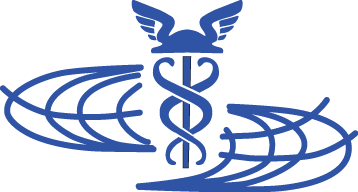 АНКЕТА ПОСТАВЩИКАЗакупочная сессия для субъектов малого и среднегопредпринимательства Ленинградской области, осуществляющих деятельность в сфере производства строительных товаровДолжность 			___________________ 		Ф.И.О.                   			                 М.П.Полное наименование компанииДата заполнения анкетыДата заполнения анкетыДата заполнения анкетыИННВид предприятия (среднее, малое, микро)Вид предприятия (среднее, малое, микро)Вид предприятия (среднее, малое, микро)АдресюридическийАдресфактическийТелефонВид деятельности (ОКВЭД)Вид деятельности (ОКВЭД)РуководительАдрес  эл. почтыСайт в ИнтернетеСколько лет компания работает на рынкеОбъём складского запаса, тыс. руб.Объём складского запаса, тыс. руб.Объём складского запаса, тыс. руб.УчредителиКоличество сотрудниковИнформация о продажах:Информация о продажах:Информация о продажах:Информация о продажах:Информация о продажах:Информация о продажах:Информация о продажах:Информация о продажах:Информация о продажах:Годовая выручка от реализации продукции (без НДС) в 2016 году (тыс. руб.)Годовая выручка от реализации продукции (без НДС) в 2016 году (тыс. руб.)Годовая выручка от реализации продукции (без НДС) в 2016 году (тыс. руб.)Годовая выручка от реализации продукции (без НДС) в 2016 году (тыс. руб.)Основные каналы сбыта Вашей продукции.Являетесь ли Вы экспортером (указать страны-экспорта)?Используете ли Вы импортное сырье и комплектующие?Основные каналы сбыта Вашей продукции.Являетесь ли Вы экспортером (указать страны-экспорта)?Используете ли Вы импортное сырье и комплектующие?Основные каналы сбыта Вашей продукции.Являетесь ли Вы экспортером (указать страны-экспорта)?Используете ли Вы импортное сырье и комплектующие?Основные каналы сбыта Вашей продукции.Являетесь ли Вы экспортером (указать страны-экспорта)?Используете ли Вы импортное сырье и комплектующие?Основные каналы сбыта Вашей продукции.Являетесь ли Вы экспортером (указать страны-экспорта)?Используете ли Вы импортное сырье и комплектующие?Основные каналы сбыта Вашей продукции.Являетесь ли Вы экспортером (указать страны-экспорта)?Используете ли Вы импортное сырье и комплектующие?Основные каналы сбыта Вашей продукции.Являетесь ли Вы экспортером (указать страны-экспорта)?Используете ли Вы импортное сырье и комплектующие?Основные каналы сбыта Вашей продукции.Являетесь ли Вы экспортером (указать страны-экспорта)?Используете ли Вы импортное сырье и комплектующие?Основные каналы сбыта Вашей продукции.Являетесь ли Вы экспортером (указать страны-экспорта)?Используете ли Вы импортное сырье и комплектующие?